DRAFT(REVISION)Document UPOV/INF-EXN/7

List of UPOV/INF-EXN Documents and Latest Issue Dates
Document prepared by the Office of the Union

to be considered by the Council
at its thirty-second extraordinary session, to be held in Geneva on March 27, 2015

Disclaimer:  this document does not represent UPOV policies or guidance(a)	UPOV/INF document series(b)	Explanatory Notes on the UPOV Convention[End of document]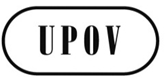 EUPOV/INF-EXN/7 Draft 1ORIGINAL:  EnglishDATE:  February 17, 2015INTERNATIONAL  FOR THE PROTECTION OF NEW VARIETIES OF PLANTS INTERNATIONAL  FOR THE PROTECTION OF NEW VARIETIES OF PLANTS INTERNATIONAL  FOR THE PROTECTION OF NEW VARIETIES OF PLANTS Document referenceIssueTitleIssue dateUPOV/INF-EXN/7List of UPOV/INF-EXN Documents and Latest Issue DatesMarch 27, 2015Document referenceIssueTitleIssue dateUPOV/INF/4/4Financial Regulations and Rules of UPOVMarch 27, 2015UPOV/INF/5UPOV Model Plant Breeders’ Rights GazetteOctober 18, 1979UPOV/INF/6/3Guidance for the preparation of laws based on the 1991 Act of the UPOV ConventionOctober 24, 2013UPOV/INF/7 Rules of Procedure of the Council October 15, 1982UPOV/INF/8Agreement between the World Intellectual Property Organization and the International  for the Protection of New Varieties of PlantsNovember 26, 1982UPOV/INF/9 Agreement between the International Union for the Protection of New Varieties of Plants and the Swiss Federal Council to Determine the Legal Status in  of that  (Headquarters Agreement)November 17, 1983UPOV/INF/10/1Internal AuditOctober 21, 2010UPOV/INF/12/4Explanatory Notes on Variety Denominations under the UPOV ConventionNovember 1, 2012UPOV/INF/13/1Guidance on how to become a member of UPOV October 22, 2009UPOV/INF/14/1Guidance for members of UPOV on how to ratify, or accede to, the 1991 Act of the UPOV Convention October 22, 2009UPOV/INF/15/3Guidance for members of UPOVMarch 27, 2015UPOV/INF/16/4Exchangeable SoftwareOctober 16, 2014UPOV/INF/17/1Guidelines for DNA-Profiling: Molecular Marker Selection and Database Construction (“BMT Guidelines”)October 21, 2010UPOV/INF/18/1Possible use of Molecular Markers in the Examination of Distinctness, Uniformity and Stability (DUS)October 20, 2011UPOV/INF/19/1Rules governing the granting of observer status to States, intergovernmental organizations and international non-governmental organizations in UPOV bodies November 1, 2012UPOV/INF/20/1Rules governing access to UPOV documents November 1, 2012UPOV/INF/21/1Alternative dispute settlement mechanisms November 1, 2012UPOV/INF/22/1Software and equipment used by members of the UnionOctober 16, 2014C(Extr.)/19/2 Rev.The Notion of Breeder and Common KnowledgeAugust 9, 2002Document referenceIssueTitleIssue dateUPOV/EXN/BRD/1Explanatory Notes on the Definition of Breeder under the 1991 Act of the UPOV ConventionOctober 24, 2013UPOV/EXN/VAR/1Definition of Variety under the 1991 Act of the UPOV ConventionOctober 21, 2010UPOV/EXN/GEN/1Genera and Species to be Protected under the 1991 Act of the UPOV ConventionOctober 22, 2009UPOV/EXN/NAT/1National Treatment under the 1991 Act of the UPOV ConventionOctober 22, 2009UPOV/EXN/NOV/1Novelty under the UPOV ConventionOctober 22, 2009UPOV/EXN/PRI/1Right of Priority under the UPOV ConventionOctober 22, 2009UPOV/EXN/PRP/1Provisional Protection under the UPOV ConventionOctober 22, 2009UPOV/EXN/CAL/1Conditions and Limitations Concerning the Breeder’s Authorization in Respect of Propagating Material under the UPOV ConventionOctober 21, 2010UPOV/EXN/HRV/1Explanatory Notes on Acts in Respect of Harvested Material under the 1991 Act of the UPOV ConventionOctober 24, 2013UPOV/EXN/EDV/1Essentially Derived Varieties under the 1991 Act of the UPOV ConventionOctober 22, 2009UPOV/EXN/EXC/1Exceptions to the Breeder’s Right under the 1991 Act of the UPOV ConventionOctober 22, 2009UPOV/EXN/NUL/1Nullity of the Breeder’s Right under the UPOV ConventionOctober 22, 2009UPOV/EXN/CAN/1Cancellation of the Breeder’s Right under the UPOV ConventionOctober 22, 2009UPOV/EXN/ENF/1Enforcement of Breeders’ Rights under the UPOV ConventionOctober 22, 2009